Эссе «Мое педагогическое кредо»В настоящий момент есть множество профессий, все они нужные и интересные. Но любой из нас должен избрать себе ту, которая наиболее соответствует его природным способностям и наклонностям, т.е. найти своё призвание.Я, воспитатель, выбрала эту профессию не случайно. Мне хотелось, чтобы каждый день меня  встречали такие добрые и ласковые детки, делились всеми свои заветными мечтами, могли довериться тебе во всём, любили просто за то, что ты находишься с ними рядом. Я считаю, что профессия «воспитатель» - самая интересная и привлекательная.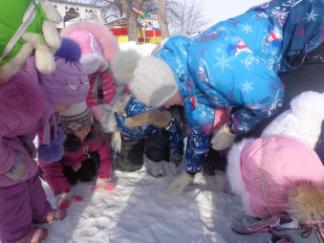 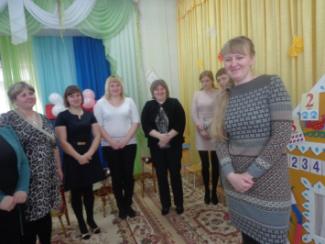 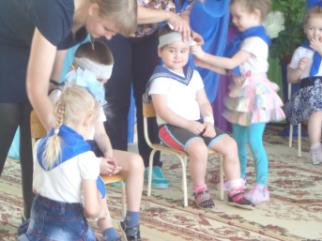 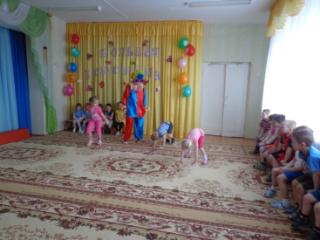 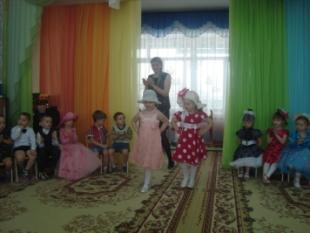 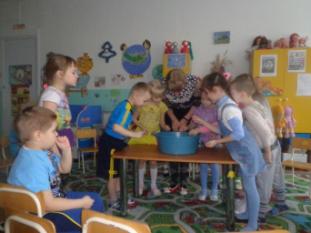 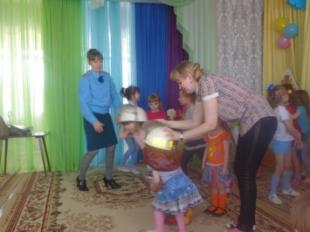 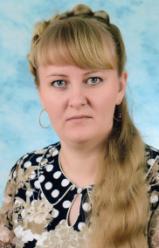 Я - педагог и этим горжусь!Хоть иногда с трудом я держусь!От крика, шума и болтовни,От детских вопросов и суеты!Я - педагог хоть и опыта мало,Но стремленьем своим добьюсь я не мало,И пусть не узнает об этом страна,Главное я – педагог для себя!